Title page: Nikolic, N., Thompson, P., de Bruyn, M., Macé, M., Chevalet, C. Evolutionary history of a Scottish harbour seal population.Appendix A. Potential dinucleotide microsatellite markers considered in this study.Appendix B. Characteristics of 25 microsatellite loci and measures of information content derived from harbour seals of the Moray Firth. Tm° C (annealing temperature); Size range (minimum and maximum allele sizes); A (number of alleles on overall individuals). *Redesigned primers in bold. Two last columns contain information on fluorescent labelling and pool number for multiplex PCRs.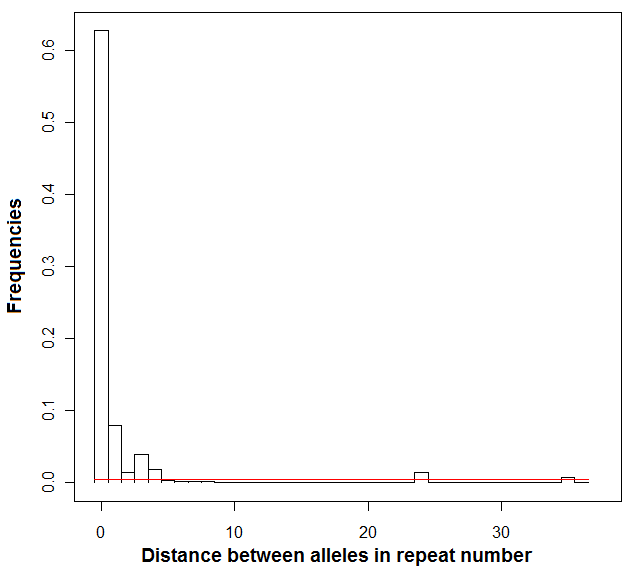 Appendix C. Frequencies of distance between the alleles in terms of repeat number (K) on polymorphic (17) microsatellite markers in harbour seal populations from Moray Firth (VAREFF analysis).Appendix D. Pairwise FST below diagonal with value of p-value in italic based on 1,000 bootstraps. Corrected average pairwise difference (PiXY-(PiX+PiY)/2) above the diagonal. Significant p-value (< 0.05) in bold.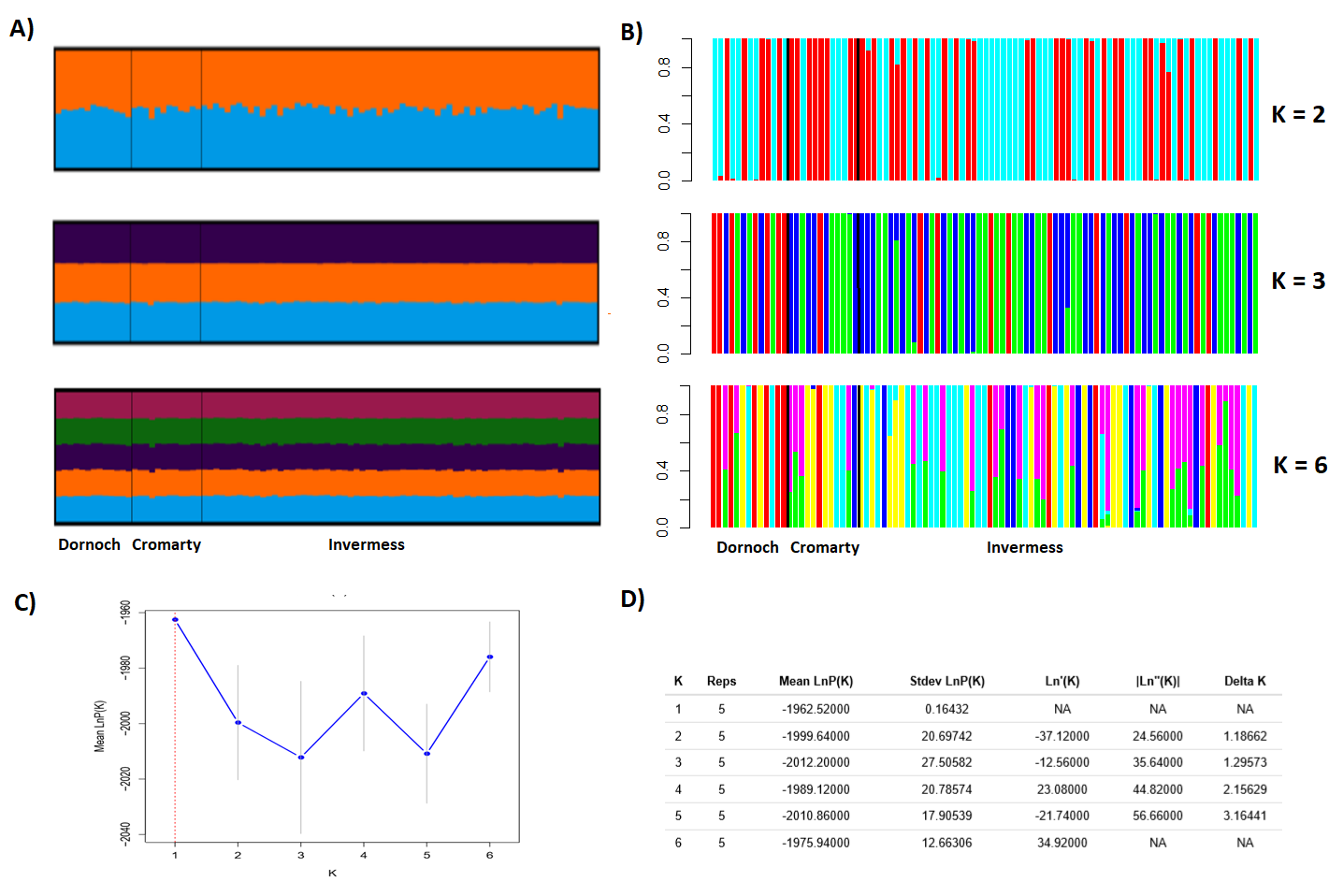 Appendix E. Clustering of harbour seals in Moray Firth from STRUCTURE (A) and DAPC (B) analysis for K from 1 to 6 clusters. Each individual is represented by a vertical bar partitioned into coloured sub-bars whose lengths are proportional to its estimated probability of membership for the K clusters, then localisations are on x-axis. Plot of the mean of estimated “log probability of data” for each value of K (C). Evanno table output for K from 1 to 6 (D).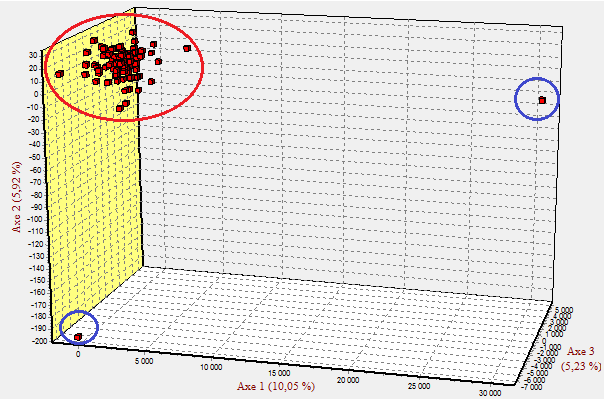 Appendix F. Factorial correspondence analysis (FCA) in 3 dimensions on individuals of harbour seals in the Moray Firth genotyped with 17 microsatellites. Red circle shows the Moray Firth population, blue circles show the potential immigrants. 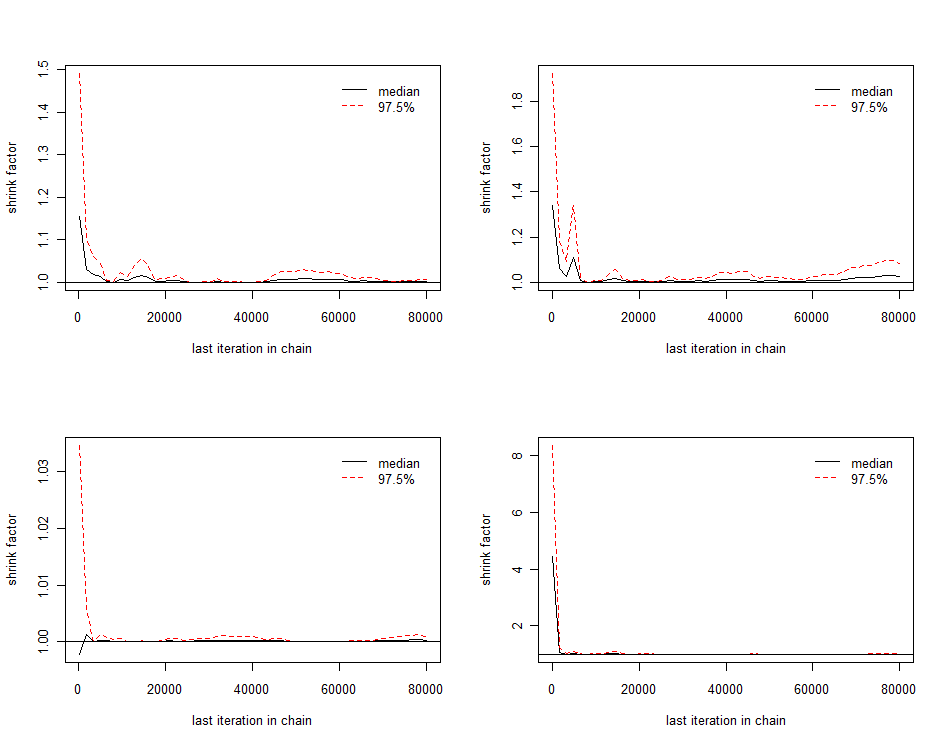 Appendix G. Gelman and Rubin's test on four runs with 80,000 chains and 20,000 iterations between chains using MSVAR of harbour seals genotyped with 17 microsatellites markers.Appendix H. Results of the probability of bottleneck detection methods - the sign test, standardized differences test and Wilcoxon test.Supplementary text(S1) Genomic DNA was extracted by QIAamp DNA Blood Mini Kit (QIAGEN).We used the protocol provided by QIAGEN. We describe below the steps of the DNA extraction process.Put 20 ul proteinase K in a tube of 1.5 ml.Add 200 ul of blood sample.Add 200 ul of Buffer AL.Mix by vortexing 3 times for 3 seconds each.Brief centrifugation with bench-top centrifuge.Incubate at 56 ° C for 10 minutes (remember to heat the plates to 56 ° C).Brief centrifugation with bench-top centrifuge.Add 200 ul of pure ethanol.Mix by vortexing 3 times for 3 seconds each = Mix A.Prepare the QIAGEN tubes to put the filter in.Put the mix (A) inside the QIAGEN with the filter.Centrifuge at 8,000 rpm for 1 minute.Discard throughflow.Add 500 ul of Buffer AW1.Centrifuge at 8,000 rpm for 1 minute.Discard throughflow.Add 500 ul of Buffer AW2.Centrifuge at 8,000 rpm for 3 minutes.Discard throughflow.Place filter into a new QIAGEN collection tube.Add 150 ul of Buffer AE.Wait 5 minutesCentrifuge at 8,000 rpm for 1 minute.Add 100 ul of Buffer AE.Wait 5 minutesCentrifuge at 8,000 rpm for 1 minute.What is in the tube is the final concentrated DNA. This DNA was put into sterile Eppendorff tubes.From this concentrated DNA, we serially diluted samples. For the first dilution, we added 5 μl of this solution with 45 μl of T.E. 1 / 0.1 (Tris 1 and EDTA 0.1) in a new tube. We then assessed DNA concentration using a spectrophotometer. The average of these samples (first diluted - D1 solution) was 60 ug / ml. We wanted our samples at 5ng / ul. We therefore made a second dilution in a new tube by adding 83.5 μl of diluted DNA (Solution D1) and 916.5 μl of T.E.SpeciesMarkersTestedNot tested becauseAmplificationPhoca vitulina SGPV3yesokPhoca vitulinaSGPV10yesokPhoca vitulinaSGPV11yesokPhoca vitulinaSGPV16yesokPhoca vitulinaSGPV17yesokPhoca vitulinaSGPV9 (=GS8)yesokPhoca vitulinaSGPV2noComplex pattern: (TC)4(TGTCTC)3(TC)9(AC)22Phoca vitulinaPVC19yesokPhoca vitulina PVC26yesokPhoca vitulinaPVC29yesokPhoca vitulinaPVC30yesokPhoca vitulinaPVC63yesokPhoca vitulinaPVC74yesokPhoca vitulina PVC78yesokPhoca vitulinaPvc3noComplex patternPhoca vitulinaPvc4noComplex patternPhoca vitulinaPvc5yesnothingPhoca vitulinaPvc7noComplex patternPhoca vitulinaPvc9noComplex patternPhoca vitulinaPvc18noComplex patternPhoca vitulinaPvc23yesnothingHalichoerus grypus GS7yesokHalichoerus grypus GS1yesokHalichoerus grypus GS2yesokHalichoerus grypus GS3yesokHalichoerus grypus GS4yesokHydrurga leptonyx H12yesokHydrurga leptonyx Hl20yesokHydrurga leptonyx Hl16yesokHydrurga leptonyx Hl15yesokHydrurga leptonyx H14yesnothingOdobenus rosmarus rosmarus OrrFCB23yesokOdobenus rosmarus rosmarus OrrFCB2yesokOdobenus rosmarus rosmarus OrrFCB1yesokOdobenus rosmarus rosmarus OrrFCB24yesokOdobenus rosmarus rosmarus OrrFCB11yesnothingSource speciesLocus namesGenbank namesPrimersTm° C ReferencesSize rangeALabelsPoolPhoca vitulinaSGPv9G02096TAGTGTTTGGAAATGAGTTGGCA55Allen et al. 199595-1693Ned1(or GS8)ACTGATCCTTGTGAATCCCAGCNed1SGPV11 U65444GTGCTGGTGAATTAGCCCATTATAAG55Goodman 1997147-1613Ned2CAGAGTAAGCACCCAAGGAGCAGNed2SGPV17 U65446TTAACAACTCCATTATCATTTGAGCC50Goodman 1997153-1613Ned3CTGGTGTGTTAGTGAGGGTTCTGCNed3PVC63 L40985CCTGGACTTTGTTTATACCT*55Coltman et al. 19961011Ned4GCATGAGTTCATCTAGGGANed4PVC74L40984CCATCTGTGTCCTCTGATAG50Coltman et al. 19961261Ned5CTGATATTCCATGTCTGAGATANed5SGPV10U65443TCATGAATTGGTATTAGACAAAG55Goodman 1997135-1372Hex1TTCACTTAGCATAATTCCCTCHex1SGPV16U65445TCTGAGAGATTCAGAGTAACCTTC55Goodman 1997250-28014Hex2AGCTAGTGTTAATGATGGTGTGHex2SGPV3U65442GCAGACAACACCAAGAATGAACCC55Goodman 19971241Hex3ACATCAACATTCTCAGTATGGGTGGHex3PVC19L40989GGGTGAACAGGATTTATCC45Coltman et al. 199696-1042Hex5GTGCTAGATAACAATCCTACHex5PVC26L40988ATTTTCTCCATACCTACATAAT44Coltman et al. 19961161Hex6ATTGTGATCCCATTTTTGTAAHex6PVC29L40987AATTGTGTTGTTTACATCTC45Coltman et al. 19961011Hex7AACCAGAAGAATAGAATTTGCATHex7PVC30L40986GCATGTGATCTTACAGCAAT45Coltman et al. 1996172-1814Hex8CATGGGTTCTCAATAGAAGAHex8PVC78L40983GAGTATACCTCCATACTACAC52Coltman et al. 1996130-1794Hex9AGTTGTTCTCCTGACCCAAGHex9Halichoerus grypusGS7 G02095ACCTGCCATAGTGCTCATC45Allen et al. 1995133-1352Ned6GAGCCAACTAAGACAAGCCNed6GS1G02089CACATTCTTTTTATGGCTGAATA55Allen et al. 1995651Ned7AGATGATTGGATAAAGAAGATGTGNed7GS2 G02090AATCGAAATGCTGAGCCTCC55Allen et al. 1995148-1543Ned8TGATTTGACTTCCCTTCCCTGNed8GS3 G02091TGCACCAGAGCCTAAGCAGACTG55Allen et al. 1995137-1464Fam1CCACCAGCCAGTTCACCCAGFam1Hydrurga leptonyxH12 AF417692CAAACAATTCAGCACAGACCA*55Davis et al. 2002222-2396Fam3TGGAGGATTTGGGAAGTCTG*Fam3HL20 AF140589GCCTGGGTGTCTCTCTCTCA*55Gelatt et al. 2001124-1262Fam4TTGACAAGGAGAGTATGTTAACTGG*Fam4HL16 AF140588GCTGGAGAAGCTAGCAGAGG*55Gelatt et al. 20011101Fam5ATCTGCCTTTGGCTTCAGGT*Fam5HL15AF140587TTGACCCTTCTGTCCCTTTG*55Gelatt et al. 2001119-1253Fam6GATCATCTTGTAGTGCCAAAAAC*Fam6Odobenus rosmarus OrrFCB23 G34939ACTGTATGTACAGAGGTTCCCAG50Buchanan et al. 19981381Fam7rosmarusCAGTTGTCGACGCTCAGATGTAGFam7OrrFCB2 G34934                   CCATTTCATCCGATGGAAGGAG55Buchanan et al. 1998109-1154Fam8CAAGGACAAGATAGTGACCTAGACFam8OrrFCB1 G34933                   CTATAACTGGATAGATGATGGTGAC60Buchanan et al. 1998209-2112Fam9CCCAAGCATAAGGTATCTTGGCCFam9OrrFCB24 G34932   CATCTCCAATCCCTTCTTCCAAC50Buchanan et al. 1998131-1793Hex4TAATTGTTTCTAATGGTCGCTACAAGHex4DornochCromartyInvernessDornoch-0.064 (0.138)0.058 (0.196)Cromarty0.014 (0.135+-0.012)--0.039 (0.268)Inverness0.014 (0.038+-0.005) -0.008 (0.714+-0.015)-TestModelBottleneckProbabilitiesSign testSMMYes0.042Standardized differences testSMMYes0.049Wilcoxon testSMMYes 0.025